ВИХОВНИЙ  ЗАХІД  «ЖИВИ, КНИГО!»Мета:  розширити і поглибити знання учнів про джерела походження книги, звернути увагу на цінність книжок, які стали скарбницею людства. Підвести учнів до усвідомлення того, що читання книжок є невід’ємною частиною самоосвіти і духовного самовдосконалення.Обладнання: плакат «Живи, книго!», ілюстрації до відомих книжок, дитячі малюнки на книжкові теми, народні прислів’я про книги, висловлювання видатних людей.                                             Хід  заходу.Бібліотекар.  Діти! В який би ви дім не зайшли, в якій родині не побували, скрізь обов’язково побачите книги – у шафі, на столі, у шкільному ранці, а в декого, навіть під подушкою. Книги порівнюють з ріками, які напувають планету мудрістю. Книга – вікно у світ. Ніщо за силою не може порівнятися з нею. Але, щоб зрозуміти зміст книжки, думки своїх улюблених поетів і письменників, потрібно постійно працювати і не шкодувати на це ні часу, ні сил. Уміння вдумливо читати книгу збагатить ваше життя, зробить його цікавішим і наповненим.         Кожна книга – це мудрий, чесний друг. Читаючи ви і самі стаєте розумнішими, сильнішими, добрішими. То хіба  ж можна  залишити друга в біді? Чи можна псувати книжку? Кидати, рвати її, малювати на ній? Ні не можна. А з вашими книжками все в порядку? Чи не хворі вони часом? Послухайте, діти, вірш, який написано понад 100 років тому. Він наче звернений до вас.Учень:           Вчіться, діти! Мудра книжка скаже вам чогось багато,                                          З того, що колись другими, і посіяно й пожато,                                          Тільки ви не озивайтесь у книжках на кожний голос,                                          Геть відкиньте чорний кукіль, вибирайте чистий колос!                                          Та і те запам’ятайте, що для всякого народу                                          Ще одна є з книжок книжка, та, що ми звемо природа.                                          Йдіть на гори, тихий берег, в гай, зеленую діброву:                                        - 2  -                                           Там почуєте щось друге, інші речі, іншу мову!                                                                                                                  Яків ЩоголівБібліотекар:    Діти! Кожен з вас є читачем нашої бібліотеки. Ви вже підготовлені читачі й самостійно орієнтуєтесь у виборі книг в бібліотеці. Сьогодні вас чекає цікава гра «Вікторина про книжки».Перший тур.1. Де починається життя книги ? (у лісі)2. Чого боїться книга?  (дощу, снігу, брудних рук)                  3. Назвіть відділ, де книги видаються додому?  (абонемент)                  4. Як називається переписана від руки книга?  (рукопис)                  5. Як називають забудькуватих читачів?  (боржники)                  6. З чого починається книга?  (з обкладинки)                  7. Куди приносить рукопис письменник?  (у видавництво)                  8. Де у бібліотеці розміщуються книги?  (на стелажах)                  9. Скільки днів можна читати бібліотечну книгу?  (15)10. Назвіть книгу, яка знає усе. (енциклопедія)Другий тур.                   1. Як називають письменників, які пишуть для дітей?  (дитячі)                   2. Люди, які пишуть поезію (вірші)  (поети)                   3. Де створюються книги?  (у друкарнях)                   4. Хто оформляє, ілюструє книги?  (художники)                   5. Як називають словники, в яких пояснюється написання слів?                                                                                                      (орфографічні)                   6. Хто автор казки «Рукавичка»?  (народ)                   7. Як називають бібліотеку, яку збирають вдома?  (домашня, особиста) 8. Дерево – не дерево, а листки має.  (книга)                   9. Що у всіх книжках спільне?  (назва)                   10. У школі ти школяр, а хто ти в бібліотеці?  (читач)3 -Бібліотекар:  Гарно ви відповідали на запитання вікторини. Молодці! А зараз згадаємо правила поведінки з книгою:1. Обгорни книгу в папір – не бруднитиметься обкладинка.                  2. Не читай книгу під час їжі – можеш забруднити її.                  3. Не клади в книгу олівці, ручки та інші товсті предмети – від цього рветься                       палітурка.                  4. Не загинай ріжків на сторінках книги – ріжки відриваються і псується                       книжка, зроби для цього закладку.                  5. Не рви сторінок, не малюй і не пиши нічого у книзі. Не роби в ній ніяких                       поміток.                  6. Не перегинай книгу – від цього вириваються сторінки.                  7. Не читай книгу на сонці.Якщо не виконувати ці правила, книги захворіють. А зараз проведемо гру «Так  чи ні» по правилах користування книгою. Якщо правильно, то ви    кажете  «так», якщо неправильно – «ні».                  1. Зробив красиву закладку і поклав у книгу.                  2. Вдарив книгою товариша по голові.                  3. Прибіг із вулиці, ще й руки не помив, а за книжку схопився.                  4. Обгорнув книгу чистим папером.                  5. Намалював гарненьку машинку у книзі.                  6. Розлігся на дивані й читаю.                  7. Читаю, сидячи за столом.                  8. Їм борщ і читаю казку.Підсумок:Бібліотекар:  Дорогі читачі! Задумайтесь над тим, яке місце у вашому житті займає цікава книжка, як її треба берегти і шанувати. Спасибі вам за ваші умілі руки і добре серце. Вам вдячні книги, читачі нашої бібліотеки за те, що ви продовжуєте життя книгам. Адже книга – це мудрість минулих поколінь.4 -«Хто багато читає – той багато знає» - недарма в народі є це прислів’я. А найкращим підсумком нашої зустрічі буде уривок з вірша, який написала Ліда Гончар.                                          Любіть її, цінуйте як найбільше,                                          Гортайте сторінки, долаючи життя!                                          Любіть її -  вона за все відплатить,                                          Для кожного знайде пораду й співчуття.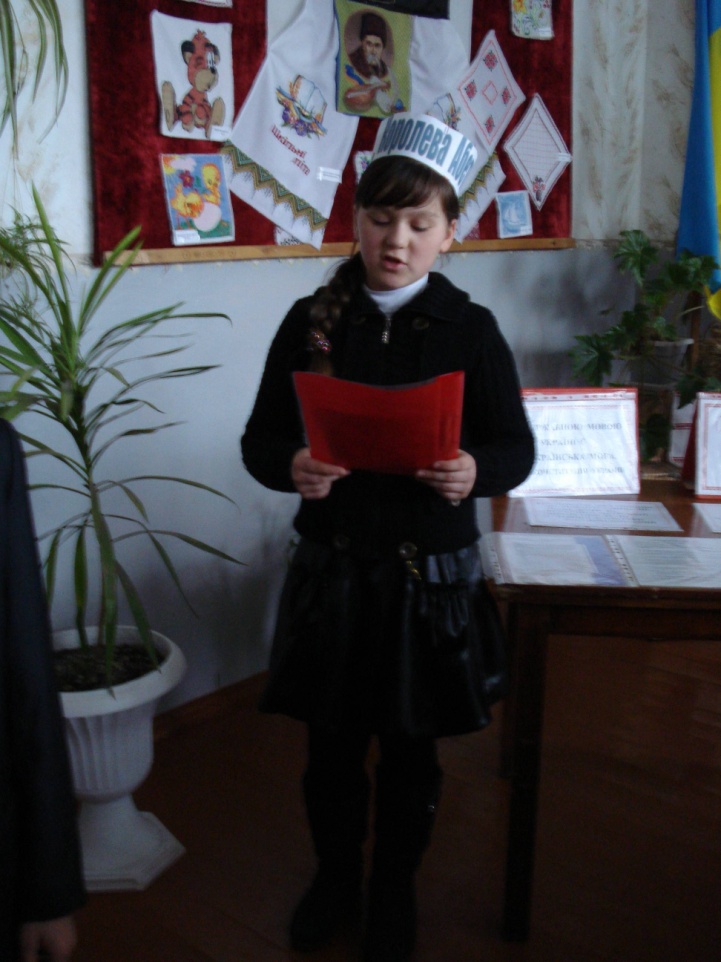 